                   МИНИСТЕРСТВО ОБРАЗОВАНИЯ И НАУКИ РОССИЙСКОЙ ФЕДЕРАЦИИФедеральное агентство по образованию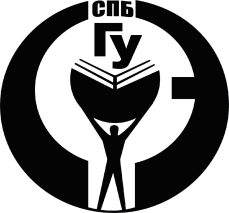 Санкт-Петербургский государственный университет сервиса и экономикиУЧЕБНО-МЕТОДИЧЕСКИЙ КОМПЛЕКСПО ИЗУЧЕНИЮ КУРСА «ПРАВОВЫЕ ОСНОВЫ ДЕЯТЕЛЬНОСТИ ГОСУДАРСТВЕННЫХ И МУНИЦИПАЛЬНЫХ СЛУЖАЩИХ» ПО СПЕЦИАЛЬНОСТИ 030900. 62«ГОСУДАРСТВЕННОЕ И МУНИЦИПАЛЬНОЕ УПРАВЛЕНИЕ», КВАЛИФИКАЦИЯ (СТЕПЕНЬ) БАКАЛАВРИАТ                                          Санкт-Петербург, 2012        ПРАВОВЫЕ ОСНОВЫ ГОСУДАРСТВЕННОЙ И МУНИЦИПАЛЬНОЙ СЛУЖБЫЦЕЛИ ОСВОЕНИЯ ДИСЦИПЛИНЫОсновные цели дисциплины: -сформировать у студентов знания по теоретическим основам государственной и муниципальной службы в Российской Федерации;-уточнить основные положения социально-правового института государственной и муниципальной службы в Российской Федерации; --изучить нормативно-правовые акты, регулирующие основы государственной и муниципальной службы; -выработать у студентов умения отстаивать свои права, свободы и интересы в случае их нарушения; -повысить престижность профессии государственного и муниципального служащего; -стимулировать процесс выбора и подготовки кадров для государственной и муниципальной службы. Задачи дисциплины:обеспечить изучение и усвоение студентами общих положений нормативных правовых актов, регламентирующих государственно-служебные отношения в Российской Федерации;способствовать повышению у студентов общей профессиональной культуры;выработать у студентов умения по выполнению отдельных административно-процессуальных действий, связанных с отбором, расстановкой, подготовкой и аттестацией кадров государственной и муниципальной службы Российской Федерации;обеспечить усвоение студентами основных направлений реформирования государственной службы в Российской Федерации;подготовить служащих к ситуациям, имеющим отношение к нарушению их прав, свобод, интересов и использованию в связи с этим соответствующих механизмов защиты. ТРЕБОВАНИЯ К УРОВНЮ ОСВОЕНИЯ СОДЕРЖАНИЯ ДИСЦИПЛИНЫВ результате изучения дисциплины «Правовые основы государственной и муниципальной службы» студент должен:знать:нормативные правовые акты, регламентирующие государственно-служебные отношения в Российской Федерации, в том числе в органах местного самоуправления;основные элементы прохождения государственной и муниципальной службы в Российской Федерации;организационные вопросы, связанные с подготовкой проведением аттестации, служебных проверок; основные формы и методы работы с общественными организациями и  объединениями; порядок расчета пенсий при увольнении с государственной и муниципальной службы и другие основные элементы, связанные с социальной защитой и страхованием сотрудников;формы и способы защиты прав, свобод населения в случае их нарушения, а также порядок обращения в различные органы государственной и муниципальной власти;основы организации работы с государственными и муниципальными служащими по поддержанию дисциплины и недопущению нарушений законности, а также требования по формированию профессиональной этики сотрудников;уметь:готовить материалы о замещении должности, об увольнении сотрудников, о поощрении, наказании, присвоении классных чинов и иных званий, по аттестации и формированию резерва для выдвижения;составлять обзоры и методические документы по работе с кадрами;оформлять личные дела на аттестованных сотрудников;разрабатывать должностные инструкции для сотрудников различных служб;проводить служебные проверки по фактам чрезвычайных происшествий и нарушений законности;получить первоначальные навыки оформления административно-правовых документов в случае нарушения служащими правил государственной и муниципальной службы.2.МЕСТО ДИСЦИПЛИНЫ В СТРУКТУРЕ ООПДисциплина «Правовые основы государственной и муниципальной службы» относится к базовой части профессионального цикла Б3.4.Для усвоения данного курса  студенты  должны хорошо знать такие предметы как «Теорию государства и права», «Теорию управления», «Основы государственного и муниципального управления», «Основы государственной и муниципальной службы», «Государственное право РФ и зарубежных стран». Ознакомится с правовыми категориями муниципального права, государственного  управления, информационного права и  другими отраслями, связанными с данной дисциплиной. Уметь различать цели, задачи принципы, функции, объекты и субъекты государственной и муниципальной службы. Определять правовой статус сотрудника муниципальных органов и органов государственной власти,  призванных обеспечивать управление  государством. Знать  формы и методы деятельности государственных и муниципальных органов, нормативно-правовые акты, регулирующие эту  деятельность,  а также  конституционные права и свободы граждан, реализуемые в сфере исполнения сотрудниками управленческих структур своих должностных обязанностей.Данная дисциплина изучается в совокупности с такими предметами как  «Муниципальное право», «Административное право», «Уголовное право», «Уголовный процесс», «Криминалистика», «Юридическая психология».3. КОМПЕТЕНЦИИ ОБУЧАЮЩЕГОСЯ, ФОРМИРУЕМЫЕ В РЕЗУЛЬТАТЕ ОСВОЕНИЯ ДИСЦИПЛИНЫПроцесс изучения дисциплины направлен на формирование следующих компетенций:ОК- 5 - пониманием содержания, смысла, основных целей и задач,   административно-правового регулирования в сфере деятельности государственных и муниципальных служащих.  ОК-15 - способностью принимать участие в комментировании административно-правовых актов, регулирующих деятельности государственных и муниципальных органов.ПК -10 - умением правильно применять нормы административного, муниципального права;ПК-15 - умением разрабатывать управленческие и социально-экономические решения, связанные с практической деятельностью органов государственной и муниципальной власти.  В результате изучения дисциплины студент должен:Знать:- содержание, основные цели и задачи административно-правовых основ деятельности государственных и муниципальных органов, их значение   в системе регулирования общественных отношений в сфере отправления  публичной власти, пути повышения эффективности  служебной деятельности служащих, основные положения институтов административного и государственного права (ОК-5);- содержание,  видовое многообразие форм и методов управленческой деятельности, процедуру принятия решений нормативного и ведомственного характера в пределах компетенции органов государственной и муниципальной службы  (ОК - 15);Уметь:- применять нормы административного права, закрепляющие принципы и функции государства в сфере защиты государственных интересов и интересов муниципальной власти, правовой статус субъектов, порядок поступления и прохождения  службы в государственных и муниципальных органах, формы и методы деятельности структурных подразделений,  механизмы применения административного принуждения, институт административной ответственности, способы обеспечения законности, порядок производства при обращении населения в органы власти (ПК-10);- разрабатывать проекты нормативных правовых актов, готовить заключения на их порядок использования в соответствии с правилами юридической техники, составлять и оформлять процессуальные документы, предусмотренные производством по обращениям населения с жалобами и предложениями, предвидеть юридический результат и последствия принятых решений  (ОК -15; ПК -15).Владеть:- приемами и способами определения целей и задач государственного и муниципального управления, навыками подготовки проектов использования нормативных правовых актов; - приёмами материального и процессуального права, как важных составляющих в административно-правовых основах  профессиональной деятельности государственных и муниципальных служащих;  - знаниями юридических документов связанных с  составлением служебных документов при обращении населения с жалобами и по делам об административных правонарушениях; - навыками принятия управленческих решений органами государственной и муниципальной власти и должностными лицами по обеспечению законности в сфере отправления публичной власти (ПК- 15);СТРУКТУРА И СОДЕРЖАНИЕ ДИСЦИПЛИНЫСтруктура преподавания дисциплиныОбщая трудоемкость дисциплины «Административно-правовые основы деятельности таможенных органов» составляет 5 зачетных единиц или  180 часов.4.1 Распределение фонда времени по семестрам и видам занятийВИДЫ УЧЕБНОЙ РАБОТЫ. УЧЕБНО-ТЕМАТИЧЕСКАЯ КАРТА ДИСЦИПЛИНЫ4.2 СОДЕРЖАНИЕ ДИСЦИПЛИНЫ Тема 1. Государственная и муниципальная служба в РФ. Предмет и система учебной дисциплиныГосударственная служба Российской Федерации: понятие, состояние, теория и практика развития. Система государственной и муниципальной службы Российской Федерации и ее виды. Характеристика профессиональных отношений в государственной и муниципальной службе Российской Федерации. Соотношение понятий «служба», «государственная служба», «муниципальная служба». Формы управленческого труда в государственной и муниципальной службе Российской Федерации. Предмет и система учебной дисциплины. Законодательство о государственной и муниципальной службе в Российской Федерации. Современные подходы и проблемы развития института государственной и муниципальной службы Российской Федерации в теории административного права. Служебное право. Тема 2. Задачи, функции и принципы государственной и муниципальной службы в РФЗадачи государственной и муниципальной службы Российской Федерации. Классификация задач (основные, вспомогательные). О соотношении задач государственной службы Российской Федерации и задач муниципальной службы в России. Цели, преследуемые при реализации задач государственной и муниципальной службы Российской Федерации. Функции государственной и муниципальной службы Российской Федерации. Рассмотрение этих функций через функции права и функции государства – управления. Три вида функций государственной и муниципальной службы в Российской Федерации: общие (планирование, предвидение, организация, регулирование, информационная, контроль, координация, учет), основные, обеспечивающие. Принципы государственной и муниципальной службы Российской Федерации. Принципы – приоритеты и специальные принципы. Значение принципа для государственной и муниципальной службы в Российской Федерации.Семинарское занятие:Вопросы для обсуждения:Юридическая характеристика государственной службы как многоотраслевого правового института.Конституционные основы государственной службы.Федеральное и региональное законодательство о государственной службе.Задачи государственной и муниципальной службы Российской Федерации.Функции государственной и муниципальной службы в Российской ФедерацииСистема, виды и принципы государственной службы.Темы для докладов:Тенденции развития государственно-служебных отношений в различных странах. Система государственной и муниципальной службы Российской Федерации и ее виды. Характеристика профессиональных отношений в государственной и муниципальной службе Российской Федерации. Развитие института государственной и муниципальной службы в Российской Федерации.Соотношение общих и специальных задач в государственной и муниципальной службе Российской Федерации.Основные начала (принципы) в государственной и муниципальной службе в Российской Федерации.Литература:Конституция Российской Федерации (принята на всенародном голосовании 12 декабря .) // Российская газета. – 1993. – 25 дек.О системе государственной службы Российской Федерации: фед. закон от 27 мая . № 58-ФЗ // Собрание законодательства РФ. – 2003. – № 22. – Ст. 2063; № 46 (часть 1). – Ст. 4437.Об основах муниципальной службы в Российской Федерации: фед. закон от 8 января . № 8-ФЗ // Собрание законодательства РФ. – 1998. – № 2. – Ст. 224; 1999. – № 16. – Ст. 1933; 2002. – № 16. – Ст. 1499; 2002. – № 30. – Ст. 3029.О федеральной программе реформирования государственной службы Российской Федерации на 2003-2005 годы: указ Президента Российской Федерации от 19 ноября . № 1336 // Российская газета. – 2002. – 24 ноября. Об утверждении общих принципов служебного поведения государственных служащих: указ Президента РФ от 12 августа . № 885 // Собрание законодательства РФ. – 2002. – № 33. – Ст. 3196.Бахрах, Д.Н. Административное право: учебник / Д.Н. Бахрах. – М., 1997.Тема 3. Правовой статус государственного и муниципального служащего. Должность в системе государственной и муниципальной службы Российской ФедерацииПравовой статус государственного и муниципального служащего Российской Федерации. Общие и специально-индивидуальные права и обязанности служащего. Понятие термина «исполнение служебных обязанностей (осуществление служебной деятельности) служащим государственной муниципальной службы Российской Федерации». Особые условия исполнения обязанностей служащими. Ограничения общего и специально-индивидуального характера, установленные в приеме кандидатов на государственную и муниципальную службу и ее прохождении. Понятие, сущность и правовые основы должности. Социальный, организационный, правовой статус должности. Учреждение, замещение (назначение, конкурс, зачисление, выборность), функционирование, ликвидация должности. Классификация должностей. Служебный контракт. Его содержание и пути совершенствования. Испытательный срок. Классные чины. Общие условия присвоения классных чинов. Особенности присвоения классных чинов отдельным категориям служащим. Основания и виды перемещения сотрудника по службе. Назначение исполняющих обязанности по должности. Временное отстранение от должности. Освобождение от занимаемой должности. Перемещение на службу в другую местность. Прохождение службы прикомандированными сотрудниками. Резерв кадров.Семинарское занятие:Вопросы для обсуждения:Государственная должность и ее правовые компоненты. Дифференциация должностей государственной службы. Классные чины. Основные права и обязанности государственного служащего.Требования к служебному поведению гражданского служащего.Перемещение сотрудника по службе.Ограничения и запреты, связанные с государственной службой. Гарантии государственного служащего.Темы для докладов:Правовой статус государственного и муниципального служащего Российской Федерации.Понятие, сущность и правовые основы должности.Контракт о государственной службе в Российской Федерации.Правовые основы присвоения классных чинов.Резерв кадров в государственной службе России.Литература:Конституция Российской Федерации (принята на всенародном голосовании 12 декабря .) // Российская газета. – 1993. – 25 дек.Ст. 575 ГК РФ.О системе государственной службы Российской Федерации: фед. закон от 27 мая . № 58-ФЗ // Собрание законодательства РФ. – 2003. – № 22. – Ст. 2063; № 46 (часть 1). – Ст. 4437.Об основах муниципальной службы в Российской Федерации: фед. закон от 8 января . № 8-ФЗ // Собрание законодательства РФ. – 1998. – № 2. – Ст. 224; 1999. – № 16. – Ст. 1933; 2002. – № 16. – Ст. 1499; 2002. – № 30. – Ст. 3029.Об утверждении Положения о проведении конкурса на замещение вакантной государственной должности федеральной государственной службы: указ Президента РФ от 29 апреля . № 604 // Собрание законодательства РФ. – 1996. – №18. – Ст.2115.Об утверждении Положения о проведении аттестации федерального государственного служащего: указ Президента РФ от 9 марта  № 353 // Собрание законодательства РФ. – 1996. – № 11. – Ст.1036.Бахрах, Д.Н. Административное право: учебник / Д.Н. Бахрах. – М.,1997. Тема 4. Условия прохождения государственной и муниципальной службы в Российской ФедерацииВнутренний распорядок и общие положения по нормированию продолжительности рабочего времени. Порядок и условия работы по совместительству. Денежное содержание служащего. Порядок освобождения сотрудников от служебных обязанностей по временной нетрудоспособности. Общий порядок предоставления отпусков. Виды отпусков (очередной ежегодный, по болезни, каникулярный, дополнительные, социальный, творческий и др.). Профессиональная подготовка, переподготовка и повышение квалификации служащих. Семинарское занятие:Вопросы для обсуждения:Служебное время и время отдыха.Совместительство в государственной службе.Денежное содержание служащего.Основные и дополнительные отпуска.Переподготовка и повышение квалификации служащих. Темы для докладов:Нормальная продолжительность рабочего времени.Привлечение к службе за пределами нормальной продолжительности служебного времени.Привлечение к службе в выходные и праздничные дни.Понятие ненормированного рабочего дня.Порядок предоставления основного и дополнительных отпусков.Учебные отпуска.Социальные отпуска.Литература:Трудовой кодекс Российской Федерации от 30 декабря . № 197-ФЗ. – М., 2007.Об основах муниципальной службы в Российской Федерации: фед. закон от 8 января . № 8-ФЗ // Собрание законодательства РФ. – 1998. – № 2. – Ст. 224; 1999. – № 16. – Ст. 1933; 2002. – № 16. – Ст. 1499; 2002. – № 30. – Ст. 3029.Бахрах, Д.Н. Административное право: учебник / Д.Н. Бахрах. – М.,1997.Воронков, А.В. Правовое регулирование государственной службы в Российской Федерации: вопросы теории и практики / А.В. Воронков. – СПб., 2001. Манохин, В.М. Служба и служащий в Российской Федерации: правовое регулирование / В.М. Манохин. – М., 1997.Старилов, Ю.Н. Служебное право / Ю.Н. Старилов. – М., 1996.Тема 5. Аттестация сотрудников государственной и муниципальной службы РФПравовое регулирование аттестации. Аттестационное производство. Цели аттестационного производства: основные, вспомогательные. Задачи, функции (организационная, информационная, оценочная, итоговая) аттестационного производства. Принципы аттестационного производства (законность, объективность, обязательность аттестования, всесторонность, гласность, коллегиальность, реализация принятых решений, защита аттестуемым своих прав). Понятие стадии аттестационного производства. Стадии аттестационного производства: подготовительная, рассмотрения, исполнения, пересмотра.Семинарское занятие:Вопросы для обсуждения:Цели и задачи аттестационного производства.Функции аттестационного производства.Принципы аттестационного производства.Стадии аттестационного производства.Темы для докладов:Правовые основы аттестации государственных служащих.Задачи и виды аттестации.Организация и проведение аттестации.Защита аттестуемым своих прав.Литература:О системе государственной службы Российской Федерации: фед. закон от 27 мая . № 58-ФЗ (с изм. и доп. от 11 ноября .) // Собрание законодательства РФ. – 2003. – № 22. – Ст. 2063; №46 (часть I). – Ст. 4437.О государственной гражданской службе Российской Федерации: фед. закон от 27 июля . № 79-ФЗ // Собрание законодательства РФ. – 2004. – № 31. – Ст. 3215; 2006. – № 6. – Ст. 636.Об основах муниципальной службы в Российской Федерации: фед. закон от 8 января . № 8-ФЗ // Собрание законодательства РФ. – 1998. – №2. – Ст. 224; 1999. – № 16. – Ст. 1933; 2002. – № 16. – Ст. 1499; 2002. – № 30. – Ст. 3029.Об утверждении положения о проведении аттестации федерального государственного служащего: указ Президента РФ от 09 марта . № 353 // Собрание законодательства РФ. – № 11. – Ст. 1036.Лазарева, В.С. Подготовка и проведение аттестации государственных служащих органов исполнительной власти: Некоторые практические советы / В.С. Лазарева // Вестник государственной службы. – 1993. – № 1.Тема 6. Институт поощрения в государственной и муниципальной службе Российской ФедерацииПоощрение – теоретические аспекты вопроса. Поощрительные нормы – самостоятельная группа правовых норм. Структура поощрительных норм. Поощрительное производство. Понятие стадии поощрительного производства. Стадии поощрительного производства (возбуждение, рассмотрение и принятие решения, исполнение) и их характеристика. Виды поощрений. Поощрительный поступок. Признаки поощрительного поступка (правомерность, добровольность, положительно оцениваемое по социальной значимости действие субъекта, приносящее пользу). Цели поощрительного производства: общие, вспомогательные. Функции поощрительного производства (организационная, информационная, оценочная, итоговая). Принципы поощрительного производства.Семинарское занятие:Вопросы для обсуждения:Понятие и структура поощрительных норм.Поощрительное производство.Виды поощрений.Понятие и признаки поощрительного поступка.Цели поощрительного производства.Функции поощрительного производства.Принципы поощрительного производства.Темы для докладов:Особенности структуры поощрительных норм.Понятие и виды поощрений.Понятие и виды стимулов в государственной службе.Влияние стимулов на деятельность служащего.Литература: О государственной гражданской службе Российской Федерации: фед. закон от 27 июля . № 79-ФЗ // Собрание законодательства РФ. – 2004. – № 31. – Ст. 3215; 2006. – № 6. – Ст. 636.О награждении государственными наградами Российской Федерации: указ Президента РФ от 10 октября . № 1149 // Собрание законодательства РФ. – 2002. – № 41. – Ст. 3980.Гущина, Н.А. Поощрительные нормы российского права: теория и законодательная практика / Н.А. Гущина. – СПб.: Издательство «Юридический центр Пресс», 2003.Петров, Г. М. Поощрение в государственном управлении / Г.М. Петров. – Ярославль, 1993.Малько, А. В. Льготная и поощрительная политика / А.В. Малько. – СПб.: Издательство «Юридический центр Пресс», 2004.Малько, А. В. Стимулы и ограничения в праве / А.В. Малько. – М.: Юристъ, 2004.Тема 7. Законность и служебная дисциплина в государственной и муниципальной службе Российской ФедерацииПонятие, принципы и содержание законности. Законность – основа деятельности государственной и муниципальной службы Российской Федерации. Виды юридической ответственности. Основания и особенности привлечения государственных служащих к гражданско-правовой, уголовной и административной ответственности. Материальная ответственность государственных служащих. Дисциплинарная ответственность государственных служащих. Юридическое содержание понятий неисполнения и ненадлежащего исполнения государственным служащим своих обязанностей. Виды дисциплинарных взысканий. Дисциплинарное производство. Сроки наложения дисциплинарных взысканий. Порядок обжалования дисциплинарных взысканий. Отстранение государственного служащего от исполнения своих должностных обязанностей. Меры по укреплению законности и дисциплины в системе государственной службы. Характеристика обстоятельств, способствующих нарушениям служащими дисциплины и законности. Основные направления, формы и методы работы по укреплению законности и дисциплины среди служащих. Профессиональная этика служащих государственной и муниципальной службы. Общественные объединения в государственной и муниципальной службе. Структура, задачи и формы работы профсоюзов служащих государственной и муниципальной службы. Семинарское занятие:Вопросы для обсуждения:Понятие и содержание законности. Понятие и виды юридической ответственности.Правовые основы дисциплинарной ответственности.Материальная ответственность.Гражданская ответственность государственных служащих.Порядок наложения и исполнения дисциплинарных взысканий. Порядок обжалования дисциплинарных взысканий.Темы для докладов:Понятие и содержание законности.Правовые основы юридической ответственности.Материальная ответственность сторон служебного контракта.Гражданская ответственность государственных служащих.Новые подходы в развитии института дисциплинарной ответственности в государственной и муниципальной службе.Профессиональная этика служащих. Литература:Конституция Российской Федерации (принята на всенародном голосовании 12 декабря .) // Российская газета. – 1993. – 25 дек.Гражданский Кодекс Российской Федерации. – М., 2002. Кодекс Российской Федерации об административных правонарушениях. – М., 2007.Уголовный Кодекс Российской Федерации. – М., 2007.Трудовой Кодекс Российской Федерации. – М., 2007. О системе государственной службы Российской Федерации: фед. закон от 27 мая . № 58-ФЗ // Собрание законодательства РФ. – 2003. – № 22. – Ст. 2063. О государственной гражданской службе Российской Федерации: фед. закон от 27 июля . № 79-ФЗ // Собрание законодательства РФ. – 2004. – № 31. – Ст. 3215; 2006. – № 6. – Ст. 636.Бахрах Д.Н. Административное право / Учебное пособие , М:. – ЮЛ., 2007. Кукушин, В.М. Твоя профессиональная этика / В.М. Кукушкин. – М.: Изд-во МП «Кодекс». Объединенная редакция МВД России, 1994.Тема 8. Государственная охрана и защита служащих государственной муниципальной службы в Российской Федерации: положение и перспективы совершенствованияСоциальная и правовая защита служащих государственной и муниципальной службы Российской Федерации. Соотношение терминов «охрана», «защита», «государственная охрана», «государственная защита». Внешний и внутренний аспекты правовой защиты служащих. Федеральный закон Российской Федерации от 20 апреля . № 45-ФЗ «О государственной защите судей, должностных лиц правоохранительных и контролирующих органов». Меры безопасности, применяемые для служащих и других лиц. Поводы и основания для их применения. Обязанности защищаемого лица. Государственное страхование и меры социальной защиты в случае гибели служащего, причинения вреда его здоровью, уничтожения или повреждения его имущества в связи с его служебной деятельностью. Денежная компенсация служащему за причинение морального вреда. Льготы, гарантии и компенсации общего и специального характера, установленные для служащих государственной и муниципальной службы Российской Федерации.Семинарское занятие:Вопросы для обсуждения:Понятие социальной и правовой защиты служащих.Соотношение терминов «охрана», «защита», «государственная охрана», «государственная защита». Поводы и основания применения мер безопасности.Меры социальной защиты служащего.Понятие и виды компенсаций в системе государственной службы.Темы для докладов:Правовое регулирование охраны и защиты государственных служащих.Самозащита государственного служащего.Страхование в системе государственной службы.Льготы, гарантии и компенсации, установленные для служащих.Литература:О государственной гражданской службе Российской Федерации: фед. закон от 27 июля . № 79-ФЗ // Собрание законодательства РФ. – 2004. – № 31. – Ст. 3215; 2006. – № 6. – Ст. 636.О государственной защите судей, должностных лиц правоохранительных и контролирующих органов: фед. закон от 20 апреля . // Собрание законодательства РФ. – 1995. – № 17. – Ст. 1455; Российская газета. – 1995. – 26 апреля.О Порядке выдачи оружия лицам, подлежащим государственной защите: постановление Правительства РФ от 17 июля . № 831 (с изм. и доп. от 6 февраля .) // Российская газета. – 1996. – 6 августа; Собрание законодательства РФ. – 1996. – № 31. – Ст. 3723; 2004. – № 8. – Ст. 683.Об обеспечении деятельности Конституционного Суда Российской Федерации и о предоставлении государственных социальных гарантий судьям Конституционного Суда Российской Федерации и членам их семей: указ Президента РФ от 7 февраля . № 306 // Собрание законодательства РФ. – 2000. – № 7. – Ст. 795; 2002. – № 26. – Ст. 2568.О гарантиях деятельности лиц, замещающих (замещавших) государственные должности Санкт-Петербурга: Закон Санкт-Петербурга от 30 мая . № 224-28 (Принят Законодательным Собранием Санкт-Петербурга 11 мая 2005 года) // Вестник Законодательного Собрания Санкт-Петербурга. – 2005. – № 7-8. – Стр. 15.Тема 9. Прекращение государственной и муниципальной службы в Российской ФедерацииОсновные положения прекращения государственной и муниципальной службы в Российской Федерации. Основания прекращения службы. Основания и порядок увольнения служащего. Выплаты и льготы при увольнении. Судебная защита служащих при увольнении. Восстановление в должности служащего государственной и муниципальной службы Российской Федерации.Семинарское занятие:Вопросы для обсуждения:Основания прекращения государственной службы.Основания и порядок увольнения служащего.Выплаты при увольнении.Льготы и гарантии при увольнении.Восстановление на службе.Темы для докладов:Условия прекращения государственной службы.Увольнение по сокращению штатов, должности.Гарантии при увольнении.Литература:О государственной гражданской службе Российской Федерации: фед. закон от 27 июля . № 79-ФЗ // Собрание законодательства РФ. – 2004. – № 31. – Ст. 3215; 2006. – № 6. – Ст. 636.О гражданстве Российской Федерации: фед. от 31 мая . № 62-ФЗ // Собрание законодательства РФ. – 2002 . – № 22. – Ст. 2031.Тема 10. Пенсионное обеспечение государственных и муниципальных служащих Российской ФедерацииПравовые основы пенсионного обеспечения служащих государственной и муниципальной службы. Виды пенсий. Пенсия за выслугу лет. Пенсия по инвалидности. Пенсия по случаю потери кормильца. Порядок назначения, исчисления и выплаты пенсий. Пенсионный документ. Приостановление выплаты пенсий. Правовое регулирование признания служащего государственной и муниципальной службы инвалидами.4.3.	Темы дисциплины и междисциплинарные связи с обеспечиваемыми (последующими) дисциплинами«Административное право», «Правовые основы государственной и муниципальной службы», «Уголовное право», «Государственное регулирование экономики» и т.д.5. ОБРАЗОВАТЕЛЬНЫЕ ТЕХНОЛОГИИВ соответствии с требованиями ФГОС удельный вес занятий, проводимых в интерактивных формах, определяется главной целью (миссией) программы, особенностью контингента обучающихся и содержанием конкретных дисциплин, и в целом в учебном процессе они должны составлять не менее 20% аудиторных занятий. 6.	ОЦЕНОЧНЫЕ СРЕДСТВА ДЛЯ ТЕКУЩЕГО КОНТРОЛЯ УСПЕВАЕМОСТИ, ПРОМЕЖУТОЧНОЙ АТТЕСТАЦИИ ПО ИТОГАМ ОСВОЕНИЯ ДИСЦИПЛИНЫ И УЧЕБНО-МЕТОДИЧЕСКОЕ ОБЕСПЕЧЕНИЕ САМОСТОЯТЕЛЬНОЙ РАБОТЫ СТУДЕНТОВ6.1.	Оценочные средства для текущего контроля успеваемостиВопросы для самопроверки (по темам)Понятие и система государственной службы в РФ.Соотношение понятий «служба», «государственная служба», «муниципальная служба».Законодательство о государственной и муниципальной службе в РФ.Задачи государственной и муниципальной службы РФ.Классификация задач государственной и муниципальной службы РФ.Функции государственной службы.Функции муниципальной службы.Принципы государственной и муниципальной службы в РФ.Конституционные основы государственной службы.Федеральное и региональное законодательство о государственной службе.Развитие института государственной и муниципальной службы в Российской Федерации.Соотношение общих и специальных задач в государственной и муниципальной службе Российской Федерации.Правовой статус государственного служащего в РФ.Правовой статус муниципального служащего в РФ.Общие и специально-индивидуальные права и обязанности служащего.Условия приема кандидатов на государственную или муниципальную службу.Понятие должности: сущность и правовые основы.Учреждение, замещение (назначение, конкурс, зачисление, выборность), функционирование, ликвидация должности.Классификация должностей.Служебный контракт: понятие и содержание.Испытательный срок и порядок его прохождения.Классные чины и условия их присвоения.Перемещение сотрудника по службе.Порядок временного отстранения от должности.Условия освобождения от занимаемой должности.Прохождение службы прикомандированными сотрудниками.Дифференциация должностей государственной службы.Требования к служебному поведению гражданского служащего.Ограничения и запреты, связанные с государственной службой.Гарантии государственного служащего.Резерв кадров в государственной службе России.Внутренний распорядок и общие положения по нормированию продолжительности рабочего времени государственного и муниципального служащего.Денежное содержание служащего.Порядок освобождения сотрудников от служебных обязанностей по временной нетрудоспособности.Виды отпусков (очередной ежегодный, по болезни, каникулярный, дополнительные, социальный, творческий и др.) для государственных и муниципальных служащих.Профессиональная подготовка, переподготовка и повышение квалификации служащих.Служебное время и время отдыха.Совместительство в государственной службе.Правовое регулирование аттестации служащих государственной и муниципальной службы РФ.Задачи и виды аттестации служащих государственной и муниципальной службы.Организация и проведение аттестации служащих.Аттестационное производство: понятие, цели, функции.Принципы аттестационного производства.Стадии аттестационного производства.Институт поощрения в государственной и муниципальной службе.Поощрительные нормы: понятие и структура.Стадии поощрительного производства.Виды поощрений.Поощрительный поступок: понятие и признаки.Цели и принципы поощрительного производства.Функции поощрительного производства.Понятие и виды стимулов в государственной службе. Их влияние на деятельность служащего.Понятие, принципы и содержание законности как основы деятельности государственной и муниципальной службы в РФ.Служебная дисциплина.Основания и особенности привлечения государственных служащих к гражданско-правовой, уголовной и административной ответственности.Дисциплинарная ответственность государственных служащих. Виды дисциплинарных взысканий.Основные направления, формы и методы работы по укреплению законности и дисциплины среди служащих.Профессиональная этика служащих государственной и муниципальной службы.Структура, задачи и формы работы профсоюзов служащих государственной и муниципальной службы.Понятие социальной и правовой защиты служащих.Меры безопасности, применяемые для служащих и других лиц.Льготы, гарантии и компенсации общего и специального характера, установленные для служащих государственной и муниципальной службы Российской Федерации.Основания прекращения службы.Основания и порядок увольнения служащего.Восстановление в должности служащего государственной и муниципальной службы Российской Федерации.Правовые основы пенсионного обеспечения служащих государственной и муниципальной службы. Виды пенсий.Порядок назначения, исчисления и выплаты пенсий.Правовое регулирование признания служащего государственной и муниципальной службы инвалидами.6.2.ОРГАНИЗАЦИЯ САМОСТОЯТЕЛЬНОЙ РАБОТЫ СТУДЕНТАКритерии оценок текущего контроля успеваемости и промежуточной аттестации по итогам освоения дисциплиныФормирование оценки текущего контроля успеваемости и промежуточной аттестации по итогам освоения дисциплины осуществляется с использованием балльно-рейтинговой оценки работы студента.  УЧЕБНО-МЕТОДИЧЕСКОЕ И ИНФОРМАЦИОННОЕ ОБЕСПЕЧЕНИЕ ДИСЦИПЛИНЫ                            Нормативные правовые источники:Конституция Российской Федерации (принята на всенародном голосовании 12 декабря .) // Российская газета. – 1993. – 25 дек. Трудовой кодекс Российской Федерации от 30 декабря . № 197-ФЗ. – М., 2007.О государственной гражданской службе Российской Федерации: федер. закон от 27 июля . № 79-ФЗ // Собрание законодательства РФ. – 2004. – № 31. – Ст. 3215; 2006. – № 6. – Ст. 636. О государственной защите судей, должностных лиц правоохранительных и контролирующих органов: фед. закон от 20 апреля . // Собрание законодательства РФ. – 1995. – № 17. – Ст. 1455; Российская газета. – 1995. – 26 апреля.О системе государственной службы Российской Федерации: федер. закон от 27 мая . № 58-ФЗ // Собрание законодательства РФ. – 2003. – № 22. – Ст. 2063; № 46 (часть 1). – Ст. 4437.Об основах муниципальной службы в Российской Федерации: федер. закон от 8 января . № 8-ФЗ // Собрание законодательства РФ. – 1998. – № 2. – Ст. 224; 1999. – № 16. – Ст. 1933; 2002. – № 16. – Ст. 1499; 2002. – № 30. – Ст. 3029. О федеральной программе реформирования государственной службы Российской Федерации на 2003-2005 годы: указ Президента Российской Федерации от 19 ноября . № 1336 // Российская газета. – 2002. – 24 ноября. О награждении государственными наградами Российской Федерации: указ Президента РФ от 10 октября . № 1149 // Собрание законодательства РФ. – 2002. – № 41. – Ст. 3980.Об утверждении общих принципов служебного поведения государственных служащих: указ Президента РФ от 12 августа . № 885 // Собрание законодательства РФ. – 2002. – № 33. – Ст. 3196. Об утверждении Положения о проведении конкурса на замещение вакантной государственной должности федеральной государственной службы: указ Президента РФ от 29 апреля . № 604 // Собрание законодательства РФ. – 1996. – №18. – Ст.2115. Об утверждении Положения о проведении аттестации федерального государственного служащего: указ Президента РФ от 9 марта  № 353 // Собрание законодательства РФ. – 1996. – № 11. – Ст.1036. О Порядке выдачи оружия лицам, подлежащим государственной защите: постановление Правительства РФ от 17 июля . № 831 (с изм. и доп. от 6 февраля .) // Российская газета. – 1996. – 6 августа; Собрание законодательства РФ. – 1996. – № 31. – Ст. 3723; 2004. – № 8. – Ст. 683.Основная:Акопов, Л. В. Административное право: учебник / Л. В. Акопов, М. Б. Смоленский. – М.: Дашков и К ; Ростов н/ Д.: Наука-Пресс, 2007.Бахрах, Д. Н. Административное право: учебник / Д. Н. Бахрах, Б. В. Россинский, Ю. Н. Старилов. – 3-е изд-е, пересм. и доп. – М.: НОРМА, 2007.Хапаев, А. О. Административное право в вопросах и ответах: учеб. пособие / А. О. Хапаев, Е. С. Мирошниченко. – М.: Флинта, 2007.Дополнительная:Агапов, А. Б. Административное право: учебник / А. Б. Агапов. – М.: Дашков и К, 2004. Габричидзе, Б. Н. Административное право: учебник / Б. Н. Габричидзе, А. Г. Чернявский. – 2-е изд-е, перераб. и доп. – М.: ТК Велби, 2007.Тихомиров, Ю. А. Административное право и процесс: полный курс: учебник / Ю. А. Тихомиров. – 2-е изд-е, доп. и перераб. – М.: Изд-во Тихомирова М. Ю., 2008.Четвериков, В. С. Административное право: учеб. пособие / В. С. Четвериков. – 5-е изд-е, перераб. и доп. – М.: ИНФРА-М, 2006.Научная и учебная литература:Основная1. Административное  право России и деятельность государственных служащих: учебник / Д.Н. Горбунов, В.Г. Башкиров. М., 2009..          2.Степанов А.Б. Муниципальное право: Учебник. – 7-е изд., перераб. и доп. – М.: Юрайт, 2011. 3. Бахрах Д.Н. Административное право России: Учебник . – 6-е издание. - М.: Издат-во «Эксмо», 2011. 624с.4.  Бахрах Д.Н. Административное право России. Учебник для вузов. М.: Норма, 2009.5. Бахрах Д. Н., Российский Б. В., Старилов Ю. Н. Административное право: Учебник для вузов. - 3-е изд., пересмотр, и доп. - М.: Норма, 2007. - 816 с.7Дополнительная:1. Дьячков Ю.Е. Информационно-технологическое обеспечение в деятельности государственных органов. СПб.: Санкт-Петербургская академия МВД России; Академия права, экономики и безопасности жизнедеятельности, 2000.Перекислов В.Е. Государственные органы   в механизме взаимодействия с муниципалитетами в России: теория, история, перспективы. СПб.: Изд-во «Юридический центр Пресс», 2003.      3. Баранов С.С. Система государственного и муниципального регулирования в сфере управления // Актуальные проблемы административного законодательства и правоприменительной практики: Материалы межрегион. науч.-практ. конф. Тамбов, 2003. С. 41. 4. Сливки  А.Р. Общая теория права: В 2 т. Т. ., 1982. С. 138 - 139. Судебная практика   1. Постановление Конституционного Суда Российской Федерации от 14 мая 1999 года №8-П по делу о проверке конституционности положений части первой статьи 131 и части первой статьи 380 Административного кодекса Российской Федерации». www.referent.ru /1/11649.2. Постановление Конституционного Суда РФ от 25.04.2011 N 6-П "По делу о проверке конституционности части 1 статьи 3.7 и части 2 статьи 8.28 Кодекса Российской Федерации об административных правонарушениях в связи с жалобой общества с ограниченной ответственностью "СтройКомплект". СЗ РФ. 2011. №19. Ст.2769.3. Постановление Конституционного Суда РФ от 11.03.1998 N 8-П "По делу о проверке конституционности статьи 266 Административного кодекса Российской Федерации, части второй статьи 85 и статьи 222 Кодекса РСФСР об административных правонарушениях в связи с жалобами граждан М.М. Гаглоевой и А.Б. Пестрякова". СЗ РФ. 1998. №12. Ст.1458.4. Постановление Конституционного Суда РФ от 25 января . N 1-П. 5. Постановление Конституционного Суда РФ от 17 декабря . N 20-П; от 12 мая . N 14-П // СЗ РФ. 1998. N 20. Ст. 2173; от 1 апреля . N 29-О // СЗ РФ. 1999. N 16. Ст. 2079; от 5 ноября . N 195-О // Российская газета. 2000. 8 февр. 6. Постановление Конституционного Суда РФ от 17 декабря . N 20-П; от 21 июня . N 190-О // ВКС РФ. 2000. N 6. С. 30 - 32; от 30 июля . N 13-П // СЗ РФ. 2001. N 32. Ст. 3412. 7. Постановление Конституционного Суда РФ от 17 декабря . N 20-П; от 21 июня . N 190-О // ВКС РФ. 2000. N 6. С. 30 - 32; от 30 июля . N 13-П // СЗ РФ. 2001. N 32. Ст. 3412. УЧЕБНО-МЕТОДИЧЕСКОЕ И ИНФОРМАЦИОННОЕ ОБЕСПЕЧЕНИЕ ДИСЦИПЛИНЫ (МОДУЛЯ)По данной дисциплине используются технические и электронные средства обучения, учебно-наглядные, видео и аудио материалы.МЕТОДИЧЕСКИЕ РЕКОМЕНДАЦИИ ПО ОРГАНИЗАЦИИ ИЗУЧЕНИЯ ДИСЦИПЛИНЫИзучение дисциплины производится в тематической последовательности. Каждому практическому занятию и самостоятельному изучению материала предшествует лекция по данной теме.Для успешного усвоения материала необходимо предоставить каждому студенту в электронном виде материал, необходимый и достаточный для подготовки докладов, рефератов, отражающий основные положения теоретических основ и практических методов дисциплины.В качестве примера оценочных средств для текущего контроля успеваемости и промежуточной аттестации предлагается использовать доклады, рефераты и тестовые задания.9.1.	Методические рекомендации для преподавателейУчебная дисциплина «Правовые основы государственной и муниципальной службы» изучается два семестра, включает один модуль, состоящий из  десяти тем. Основными формами работы являются лекции-беседы, проблемные лекции и семинары-дискуссии.Лекции должны давать систематизированные основы научных знаний по дисциплине, раскрывать состояние и перспективы развития изучаемых институтов общества, концентрировать внимание обучающихся на наиболее сложных и узловых вопросах. Лекции следует излагать в традиционном или в проблемном стиле, вовлекать студентов в формально-логические рассуждения, ставить вопросы и предлагать подходы к их решению. Необходимо стимулировать активную познавательную деятельность и интерес к дисциплине, формировать творческое мышление. Прибегать к противопоставлениям и сравнениям, делать обобщения. Активировать внимание обучаемых путем постановки проблемных вопросов. Стимулировать их мыслительную деятельность, раскрывая взаимосвязи между различными явлениями, указывая на теоретические противоречия. Вопросы, предлагаемые аудитории для размышления, должны побуждать студентов использовать имеющиеся знания теории. В конце лекции необходимо делать выводы и ставить задачи на самостоятельную работу. Самостоятельная работа обучаемых имеет целью закрепление и углубление полученных знаний и навыков, подготовку к предстоящим семинарам, докладам, написанию курсовой работы,  зачету и экзамену по дисциплине, а также формирование навыков умственного труда и самостоятельности в поиске и приобретении новых знаний.9.2.	Методические рекомендации для студентовДля успешного усвоения тем дисциплины студентам необходимо использовать материал, необходимый и достаточный для подготовки к семинарам, отражающий основные положения теоретических основ и практических методов дисциплины:учебники (в т.ч. электронные);учебные пособия;тестовые задания;справочно-информационные материалы, размещенные в Internet.10. МЕЖДИСЦИПЛИНАРНОЕ СОГЛАСОВАНИЕ10.1.	Тестовые материалы по темам предшествующих дисциплинДля проверки качества приобретенных знаний по темам предшествующих дисциплин предлагается использовать тестовые задания по «Административному праву» «Теории государства и права» а также «Муниципальному праву».10.2.	Согласование междисциплинарных связей с обеспечиваемыми (последующими) дисциплинамиМАТЕРИАЛЬНО-ТЕХНИЧЕСКОЕ ОБЕСПЕЧЕНИЕПо данной дисциплине используются технические и электронные средства обучения, учебно-наглядные, видео и аудиоматериалы.Составитель: №п/пНаименование темыОбъем аудиторных занятий (в часах)Объем аудиторных занятий (в часах)Объем аудиторных занятий (в часах)Объем аудиторных занятий (в часах)Объем аудиторных занятий (в часах)Объемсам. раб. студентов, включая курс. работу(в час.)№п/пНаименование темылекциилаб.раб.пр.зан.сем.зан.итогоОбъемсам. раб. студентов, включая курс. работу(в час.)1Государственная и муниципальная служба в РФ. Предмет и система учебной дисциплины4--4882Задачи, функции и принципы государственной службы в РФ4--4883Правовой статус государственного и муниципального служащего. Должность в системе государственной и муниципальной службы Российской Федерации4--4884Условия прохождения государственной и муниципальной службы в Российской Федерации3--3685Аттестация сотрудников государственной и муниципальной службы РФ3--3686Институт поощрения в государственной и муниципальной службе Российской Федерации3--3687Законность и служебная дисциплина  в государственной и муниципальной службе Российской Федерации3--3688Государственная охрана и защита служащих  в Российской Федерации: положение и перспективы совершенствования3--3689Прекращение государственной и муниципальной службы в Российской Федерации3--36710Пенсионное обеспечение государственных и муниципальных служащих Российской Федерации3--367Всего:33--336678Формы итогового контроля:Курс. работа (проект)Курс. работа (проект)Контр. работаКонтр. работаЗачетЭкзаменСеместры:88---36Для заочной формы обученияДля заочной формы обученияДля заочной формы обученияДля заочной формы обученияДля заочной формы обученияДля заочной формы обученияДля заочной формы обученияВсего:12--416130Формы итогового контроля:Курс. работа (проект)Курс. работа (проект)Контр. работаКонтр. работаЗачетЭкзаменСеместры:1111---11№ п/пНаименование обеспечиваемых (последующих) дисциплин№ тем данной дисциплины, необходимых для изучения обеспечиваемых (последующих) дисциплин№ тем данной дисциплины, необходимых для изучения обеспечиваемых (последующих) дисциплин№ тем данной дисциплины, необходимых для изучения обеспечиваемых (последующих) дисциплин№ тем данной дисциплины, необходимых для изучения обеспечиваемых (последующих) дисциплин№ тем данной дисциплины, необходимых для изучения обеспечиваемых (последующих) дисциплин№ п/пНаименование обеспечиваемых (последующих) дисциплин123451.Административная реформа государственной службы№52.Государственные и муниципальные услуги№1№5№6№12№133.Государственное регулирование экономики№2№4№6№7№117. Муниципальное право№1№4№5№6№7№ темы дисциплиныВиды работКонтроль выполнения самостоятельной работы студентаОценка результата выполнения самостоятельной работыОсвоение теоретического материалаОсвоение теоретического материалаОсвоение теоретического материалаОсвоение теоретического материала1-10изучение отдельных тем, отдельных вопросов тем, отдельные положения и т.д.индивидуально, устный, письменныйЗакрепление знаний теоретического материалаЗакрепление знаний теоретического материалаЗакрепление знаний теоретического материалаЗакрепление знаний теоретического материала1-10подготовка докладов, решение тестов и практических задачустный, письменныйБалльно-рейтинговая системаПрименение полученных знаний и практических навыков для анализа ситуации и выработки правильного решенияПрименение полученных знаний и практических навыков для анализа ситуации и выработки правильного решенияПрименение полученных знаний и практических навыков для анализа ситуации и выработки правильного решенияПрименение полученных знаний и практических навыков для анализа ситуации и выработки правильного решения8подготовка к групповой дискуссииустный, письменныйПрименение полученных знаний и умений для формирования собственной позиции, теории, моделиПрименение полученных знаний и умений для формирования собственной позиции, теории, моделиПрименение полученных знаний и умений для формирования собственной позиции, теории, моделиПрименение полученных знаний и умений для формирования собственной позиции, теории, модели1-10устныйЦифровое выражениеСловесное выражениеОписание5Отлично(зачтено)Посещение не менее 85 % лекционных и семинарских занятий, выполнение 90% тестовых заданий, написание и успешная защита реферата, успешное выступление с докладом.4Хорошо(зачтено)Посещение не менее 70 % лекционных и практических занятий, выполнение 80% тестовых заданий, написание и успешная защита реферата, успешное выступление с докладом.3Удовлетворительно(зачтено)Посещение не менее 60 % лекционных и практических занятий, выполнение 70% тестовых заданий, выступление с докладом, написание и защита реферата.2Неудовлетворительно(незачтено)Посещение менее 50 % лекционных и практических занятий, неудовлетворительная защита реферата, невыполнение тестовых заданий, отсутствие доклада.№ п/пНаименование дисциплин, определяющих междисциплинарные связиКафедраФ.И.О. ведущими преподавателямиПодпись1.Административная реформа муниципальной службы 2.Государственные и муниципальные услуги3.Государственное регулирование экономики4Муниципальное право